Об оказании единовременной меры социальной поддержки в виде предоставления единого набора продуктов питания (сухого пайка) отдельным категориям детей, обучающимся в образовательных учреждениях Североуральского городского округа, реализующих образовательные программы дошкольного образованияРуководствуясь федеральными законами от 06 октября 2003 года № 131-ФЗ «Об общих принципах организации местного самоуправления в Российской Федерации», от 29 декабря 2012 года № 273-ФЗ «Об образовании в Российской Федерации», Законом Свердловской области от 15 июля 2013 года № 78-ОЗ 
«Об образовании в Свердловской области», Уставом Североуральского городского округа, с целью поддержки отдельных категорий семей, имеющих детей, в условиях возникновения и распространения заболеваний, вызываемых  новой коронавируcной инфекцией (COVID-19) Администрация Североуральского городского округаПОСТАНОВЛЯЕТ:1. Оказать единовременную меру социальной поддержки в виде предоставления единого набора продуктов питания (сухого пайка) отдельным категориям детей, обучающимся в образовательных учреждениях Североуральского городского округа, реализующих образовательные программы дошкольного образования (далее – единовременная мера).2. Единовременная мера предоставляется следующей категории детей, обучающихся в образовательных учреждениях Североуральского городского округа, реализующих образовательные программы дошкольного образования: детям-сиротам; детям, оставшимся без попечения родителей; детям с туберкулезной интоксикацией; детям-инвалидам; детям из семей, имеющих трех и более несовершеннолетних детей (в возрасте до 18 лет), среднедушевой доход которых на каждого члена семьи ниже величины прожиточного минимума, установленного Постановлением Правительства Свердловской области; детям одиноких родителей, среднедушевой доход которых на каждого члена семьи ниже величины прожиточного минимума, установленного Постановлением Правительства Свердловской области.3. Установить норматив затрат на приобретение одного набора продуктов питания в целях реализации настоящего постановления в размере не более 
1200,00 (одна тысяча двести) рублей.4. Утвердить набор продуктов питания, входящих в состав сухого пайка:5. Финансовое обеспечение расходов, связанных с оказанием единовременной меры, осуществляется Управлением образования Администрации Североуральского городского за счет средств местного бюджета, выделенных из резервного фонда Администрации Североуральского городского округа.6. Управлению образования Администрации Североуральского городского округа разработать и утвердить порядок предоставления документов для получения единовременной меры социальной поддержки.7. Контроль за исполнением настоящего постановления возложить на Заместителя Главы Администрации Североуральского городского округа 
Ж.А. Саранчину.8. Опубликовать настоящее постановление на официальном сайте Администрации Североуральского городского округа.ГлаваСевероуральского городского округа                                                В.П. Матюшенко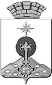 АДМИНИСТРАЦИЯ СЕВЕРОУРАЛЬСКОГО ГОРОДСКОГО ОКРУГАпостановление28.04.2020	№ _396_г. Североуральск№ п/пНаименование товара Количество, ед.Объем, литр/вес, граммНаименование товара Количество, ед.Объем, литр/вес, грамм1Растительное масло «Олейна»11 литр2Хлопья овсяные «Гудвин»2400 грамм3Греча «Увелка»1800 грамм4Рис «Увелка»2800 грамм5Макароны «Союз»2450 грамм6Сахар рафинированный31000 грамм7Молоко концентрированное «Правильное решение»3320 грамм8Молоко сгущенное «ГОСТ»1380 грамм9Пшено «Алтайская сказка»1800 грамм10Сок «Добрый»21 литр11Печенье «Юбилейное»5100 грамм